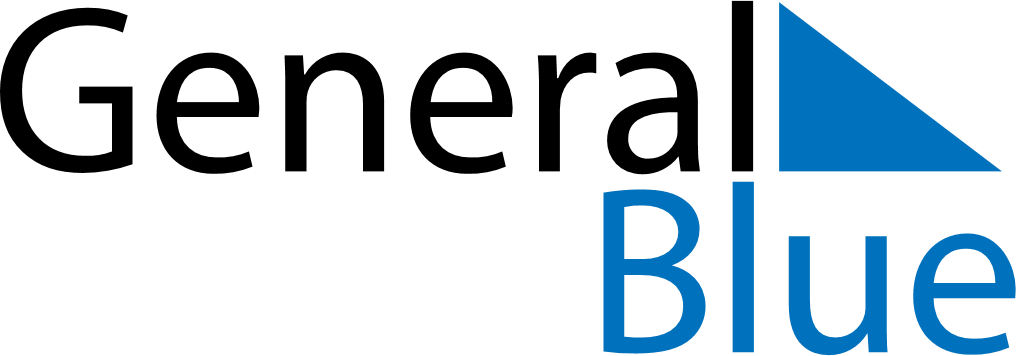 2027202720272027202720272027KenyaKenyaKenyaKenyaKenyaKenyaKenyaJanuaryJanuaryJanuaryJanuaryJanuaryJanuaryJanuaryFebruaryFebruaryFebruaryFebruaryFebruaryFebruaryFebruaryMarchMarchMarchMarchMarchMarchMarchSMTWTFSSMTWTFSSMTWTFS121234561234563456789789101112137891011121310111213141516141516171819201415161718192017181920212223212223242526272122232425262724252627282930282829303131AprilAprilAprilAprilAprilAprilAprilMayMayMayMayMayMayMayJuneJuneJuneJuneJuneJuneJuneSMTWTFSSMTWTFSSMTWTFS12311234545678910234567867891011121112131415161791011121314151314151617181918192021222324161718192021222021222324252625262728293023242526272829272829303031JulyJulyJulyJulyJulyJulyJulyAugustAugustAugustAugustAugustAugustAugustSeptemberSeptemberSeptemberSeptemberSeptemberSeptemberSeptemberSMTWTFSSMTWTFSSMTWTFS1231234567123445678910891011121314567891011111213141516171516171819202112131415161718181920212223242223242526272819202122232425252627282930312930312627282930OctoberOctoberOctoberOctoberOctoberOctoberOctoberNovemberNovemberNovemberNovemberNovemberNovemberNovemberDecemberDecemberDecemberDecemberDecemberDecemberDecemberSMTWTFSSMTWTFSSMTWTFS12123456123434567897891011121356789101110111213141516141516171819201213141516171817181920212223212223242526271920212223242524252627282930282930262728293031312027 Holidays for Kenya2027 Holidays for Kenya2027 Holidays for KenyaJan 1	New Year’s DayMar 9	End of Ramadan (Eid al-Fitr)Mar 26	Good FridayMar 28	Easter SundayMar 29	Easter MondayMay 1	Labour DayMay 16	Feast of the Sacrifice (Eid al-Adha)Jun 1	Madaraka DayOct 10	Moi DayOct 11	Moi Day (substitute day)Oct 20	Mashujaa DayDec 12	Jamhuri DayDec 13	Jamhuri Day (substitute day)Dec 25	Christmas DayDec 26	Boxing DayDec 27	Boxing Day (substitute day)